PIŠČANČEK – OKRAS NA PALČKI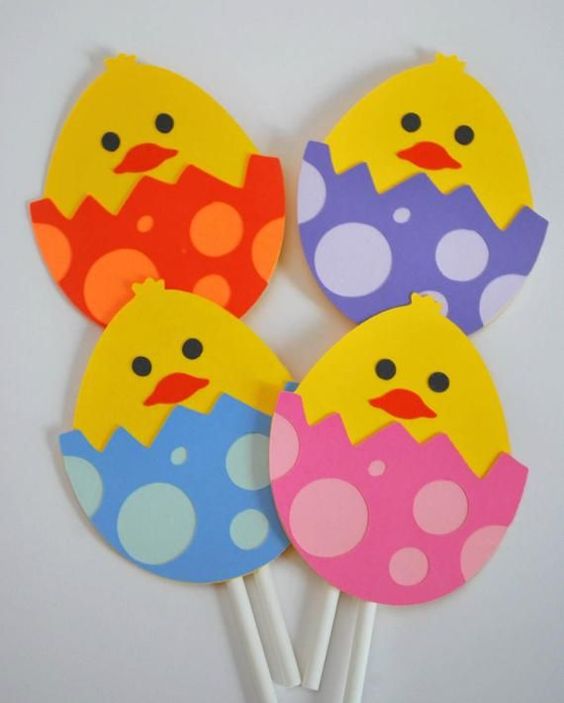 			   Vir: https://www.pinterest.com/pin/264093965637584607/POTREBUJEŠTRŠI PAPIR V RUMENI, ORANŽNI IN BELI BARVI; TER V BARVI, KI TI JE NAJBOLJ VŠEČ (ZA LUPINO): NPR. VIJOLIČNA/MODRA … PALČKO ZA RAŽNJIČEŠKARJELEPILO V STIKULEPILNI TRAK (SELOTEJP)ČRN FLOMASTERPOSTOPEKNA RUMEN PAPIR NARIŠEŠ PIŠČANČKA IN GA IZREŽEŠ (LAHKO SI POMAGAŠ Z OBRISOM NA NASLEDNJI STRANI).NA BARVNI PAPIR (NPR. VIJOLIČEN) NARIŠEŠ POL LUPINE IN JO IZREŽEŠ (LAHKO IZ PRILOGE) – ČE RIŠEŠ SAM, PAZI, DA BO LUPINA MALO ŠIRŠA KOT SPODNJI DEL POPIŠČANČKA, DA GA BO LEPO PREKRILA.IZ BELEGA PAPIRJA (ALI IZ MALCE SVETLEJŠEGA ODTENKA BARVE, KI SI JO IZBRAL ZA LUPINO) IZREŽEŠ NEKAJ RAZLIČNO VELIKIH KROGCEV (5) IN JIH NALEPIŠ NA LUPINO.LUPINO NATO NALEPIŠ NA PIŠČANČKA, TAKO DA GLAVICA GLEDA VEN IZ LUPINE, SPODNJI DEL PIŠČANČKA PA JE PREKRIT.S ČRNIM FLOMASTROM PIŠČANČKU NARIŠEŠ OČI.IZ ORANŽNEGA PAPIRJA IZREŽEŠ KLJUNČEK IN GA PRILEPIŠ NA PIŠČANČKA.NA ZADNJO STRAN KONČANEGA PIŠČANČKA S SELOTEJPOM PRITRDIŠ PALČKO ZA RAŽNJIČE.IZDELAN OKRASEK LAHKO ZATAKNEŠ V LONČEK S CVETLICO.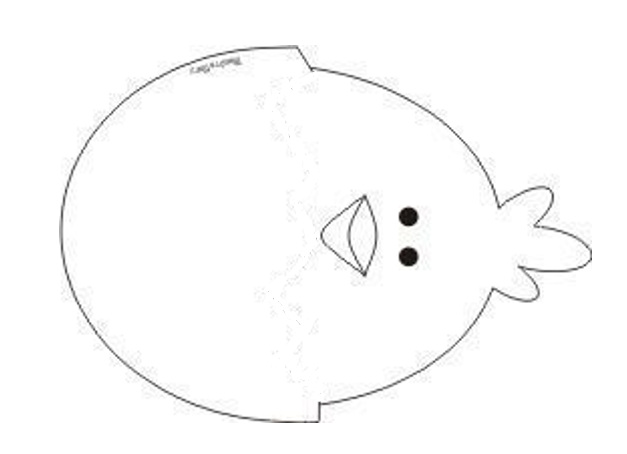 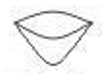 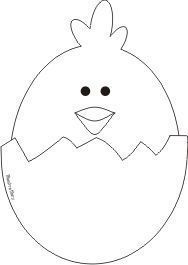 